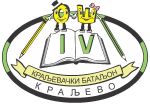 З А Х Т Е ВЗА УПИС ДЕТЕТА У ПРИПРЕМНИ ПРЕДШКОЛСКИ ПРОГРАМОсновне школе „ IV краљевачки батаљон “ у Краљеву школске 2023/2024.годинеI) ПОДАЦИ О ДЕТЕТУПрезиме и име детета      _________________________________________________________Датум рођења                    ____________________  Место рођења ______________________Општина рођења              ____________________  Држава рођења _____________________    ЈМБГ дететаIII) Желим да моје дете користи услуге продуженог боравка:   -  ДА ; -  НЕ .     ( у случају да се определите за опцију ДА, ОБАВЕЗНО доћи код секретара школе ради добијања неопходних информација везаних за склапање уговора) .     IV) Набавку уџбеника за припремни предшолски програм, за своје дете,  желим да извршим преко ОШ “ IV краљевачки батаљон “: -  ДА; -  НЕ.( у случају да се определите за опцију ДА, ОБАВЕЗНО доћи код административног радника ради преузимања уџбеничке листе).Сагласан сам да се лични подаци мога детета ______________________________, и родитеља детета __________________________( презиме и име оца ), ________________________________( презиме и име мајке ), прикупљају и обрађују за потребе уписа и даљег редовног школовања детета.                                                                                        Презиме и име родитеља/Потпис родитеља                                                                                            ____________________________________ II) ПОДАЦИ О РОДИТЕЉИМА ОТАЦ МАЈКА Презиме и име: ________________________Презиме и име: _________________________Датум рођења: _________________________Датум рођења: __________________________Место рођења: _________________________Место рођења: __________________________ЈМБГ: _________________________________ЈМБГ: __________________________________Занимање: _____________________________Занимање: ______________________________Место запослења: _______________________Место запослења: ________________________Адреса: ________________________________Адреса: _________________________________Број телефона: __________________________ Е -маил:________________________________Број телефона: ___________________________Е - маил:________________________________Основна школа “ IV краљевачки батаљон “ 36000 Краљево, Олге Јовичић бр. 1Тел: 036/314-331; 036/314-330; e-маил : upis.bataljon@gmail.com